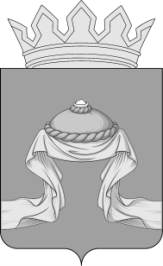 Администрация Назаровского районаКрасноярского краяПОСТАНОВЛЕНИЕ«23» 04 2020                                    г. Назарово                                         № 140-пО внесении изменений в постановление администрации Назаровского района   от 29.10.2013 № 581-п «Об утверждении муниципальной программы Назаровского района «Развитие культуры»В соответствии со статьей 179 Бюджетного кодекса Российской Федерации, на основании постановления администрации Назаровского района от 06.09.2013 № 449-п «Об утверждении Порядка принятия решений о разработке муниципальных программ Назаровского района, их формировании и реализации», руководствуясь Уставом муниципального образования Назаровский район Красноярского края, ПОСТАНОВЛЯЮ:1. Внести в постановление администрации Назаровского района                     от 29.10.2013 № 581-п «Об утверждении муниципальной программы Назаровского района «Развитие культуры»  следующие изменения:1.1. В муниципальной программе Назаровского района «Развитие культуры»:1.1.1. Строку 10 раздела 1 «Паспорт муниципальной программы Назаровского района «Развитие культуры» изложить в следующей редакции:1.1.2. Раздел 9 «Информация о ресурсном обеспечении и прогнозной оценке расходов на реализацию целей муниципальной Программы» изложить в следующей редакции:«9. Информация о ресурсном обеспечении и прогнозной оценке расходов на реализацию целей Программы.Общий объем финансирования на реализацию муниципальной программы за счет средств бюджетов всех уровней, по прогнозным данным, за период с 2014 по 2022 годов, составит  803491,0   тыс. рублей, в том числе:2014 год – 27 207,1 тыс. руб., в том числе:федеральный бюджет – 100,0 тыс. руб.;краевой бюджет – 743,7 тыс. руб.районный бюджет – 26 363,4 тыс. руб.2015 год – 35 510,5 тыс. руб., в том числе:федеральный бюджет – 77,6 тыс. руб.;краевой бюджет –  1598,8 тыс. руб.;районный бюджет – 33 834,1 тыс. руб.2016 год – 36 918,9 тыс. руб., в том числе:федеральный бюджет – 211,5 тыс. руб.;краевой бюджет – 762,4 тыс. руб.;районный бюджет – 35 945,0 тыс. руб.; 2017 год – 60060,7 тыс. руб., в том числе:федеральный бюджет – 210,2 тыс. руб.;краевой бюджет – 19896,8 тыс. руб.;районный бюджет – 39953,7 тыс. руб.2018 год – 112194,6 тыс. руб., в том числе:федеральный бюджет – 52,6 тыс. руб.;краевой бюджет – 31824,9 тыс. руб.;районный бюджет – 80317,1 тыс. руб.2019 год –  115779,5 тыс. руб., в том числе:федеральный бюджет – 349,6 тыс. руб.;краевой бюджет –  32257,4 тыс. руб.;районный бюджет –  83172,5 тыс. руб.2020 год – 145 107,0 тыс. руб., в том числе:федеральный бюджет – 0,0 тыс. руб.;          краевой бюджет – 1977,0 тыс. руб.;	районный бюджет – 143 130,0 тыс. руб.2021 год –  135 254,0 тыс. руб., в том числе:федеральный бюджет – 84,0 тыс. руб.;краевой бюджет – 562,6 тыс. руб.;	районный бюджет – 134 607,4 тыс. руб.2022 год – 135 458,7 тыс. руб., в том числе:федеральный бюджет – 317,2 тыс. руб.;краевой бюджет –  534,1 тыс. руб.;	районный бюджет – 134 607,4 тыс. руб.Ресурсное обеспечение и прогнозная оценка расходов на реализацию целей муниципальной программы с учетом источников финансирования, в том числе по уровням бюджетной системы, в разрезе мероприятий приведены в приложении № 5 к Программе.»;	1.1.3. В приложении № 1 к муниципальной программе Назаровского района «Развитие культуры»:	- строку 7 Паспорта Подпрограммы «Сохранение культурного наследия» изложить в следующей редакции:	- второй абзац пункта 2.7. «Обоснование финансовых, материальных и трудовых затрат (ресурсное обеспечение подпрограммы) с указанием источников финансирования» раздела 2 изложить в следующей редакции: «Общий объем на реализацию подпрограммы составляет –2845,6тыс. руб. в том числе:2019 год –  687,7 тыс. руб., в том числе:федеральный бюджет – 124,3 тыс. руб.;краевой бюджет – 450,7 тыс. руб.;районный бюджет – 112,7 тыс. руб.2020 год –  728,8 тыс. руб., в том числе:федеральный бюджет – 0,0 тыс. руб.;краевой бюджет – 562,6 тыс. руб.;          районный бюджет – 166,2 тыс. руб.          2021 год – 728,8  тыс. руб., в том числе:          федеральный бюджет – 0,0 тыс. руб.;          краевой бюджет – 562,6 тыс. руб.;          районный бюджет – 162, 2  тыс. руб.          2022 год – 700,3  тыс. руб., в том числе:          федеральный бюджет – 0,0 тыс. руб.;          краевой бюджет – 534,1 тыс. руб.;          районный бюджет –  166,2 тыс. руб.»;	- приложение № 2 к подпрограмме «Сохранение культурного наследия», реализуемой в рамках муниципальной программы Назаровского района «Развитие культуры» изложить в новой редакции согласно приложению 1 к настоящему постановлению; 	1.1.4. В приложении № 2 к муниципальной программе Назаровского района «Развитие культуры»:	- строку 7 Паспорта Подпрограммы «Поддержка искусства и народного творчества» изложить в следующей редакции:	- второй абзац пункта 2.7. «Обоснование финансовых, материальных и трудовых затрат (ресурсное обеспечение подпрограммы) с указанием источников финансирования» изложить в следующей редакции:	«Общий объем финансирования за счет средств районного бюджета составляет – 4198,5тыс. рублей, в том числе по годам:2019 год – 1398,5 тыс. руб.;2020 год – 1100,0 тыс. руб.;2021 год – 850,0 тыс. руб.; 	2022 год – 850,0 тыс. руб.»;	- приложение № 2 к подпрограмме «Поддержка искусства и народного творчества», реализуемой в рамках муниципальной программы Назаровского района «Развитие культуры» изложить в новой редакции согласно приложению 2 к настоящему постановлению;1.1.5. В приложении № 3 к муниципальной программе Назаровского района «Развитие культуры»:- строку 7 Паспорта Подпрограммы «Обеспечение условий реализациипрограммы и прочие мероприятия» изложить в следующей редакции:	- второй абзац пункта 2.7. «Обоснование финансовых, материальных и трудовых затрат (ресурсное обеспечение подпрограммы) с указанием  источников финансирования» раздела 2 изложить в следующей редакции: «Общий объем финансирования составляет – 524153,9тыс. руб., в том числе:     	2019 год – 113693,3 тыс. руб., в том числе:федеральный бюджет – 321,5 тыс. руб.;краевой бюджет – 31806,7 тыс. руб.;районный бюджет – 81565,1 тыс. руб.2020 год – 143 278,2 тыс. руб., в том числе:федеральный бюджет – 0,0 тыс. руб.;краевой бюджет – 1414,4 тыс. руб.;районный бюджет – 141 863,8 тыс. руб. 2021 год – 133 591,2 тыс. руб., в том числе:федеральный бюджет – 0,0 тыс. руб.;краевой бюджет – 0,0 тыс. руб.;районный бюджет – 133591,2 тыс. руб.2022 год – 133 591,2 тыс. руб., в том числе:федеральный бюджет – 0,0 тыс. руб.;          краевой бюджет – 0,0 тыс. руб.;	районный бюджет – 133 591,2 тыс. руб.»;	- приложение № 2 к подпрограмме «Обеспечение условий реализации программы и прочие мероприятия», реализуемой в рамках муниципальной программы Назаровского района «Развитие культуры» изложить в новой редакции согласно приложению 3 к настоящему постановлению;1.1.6. Приложение № 4 к муниципальной программе Назаровского района «Развитие культуры» изложить в новой редакции согласно приложению 4 к настоящему постановлению;1.1.7. Приложение № 5 к муниципальной программе Назаровского района «Развитие культуры» изложить в новой редакции согласно приложению 5 к настоящему постановлению.2. Признать утратившими силу:- подпункты 1.1.1., 1.1.2, 1.1.3., 1.1.4, 1.1.5., 1.1.6., 1.1.7. пункта 1 постановления администрации Назаровского района от 05.07.2019 № 164-п «О внесении изменений в постановление администрации Назаровского района от 29.10.2013 № 581-п «Об утверждении муниципальной программы Назаровского района «Развитие культуры».3. Отделу организационной работы и документационного обеспечения администрации Назаровского района (Любавина) разместить постановление на официальном сайте муниципального образования Назаровский район Красноярского края в информационно-телекоммуникационной сети «Интернет».	4. Контроль за выполнением  постановления возложить на заместителя главы района, руководителя финансового управления администрации района (Мельничук).	5. Постановление вступает в силу в день, следующий за днем его официального опубликования в газете «Советское Причулымье».Глава района			                                                      Г.В. Ампилогова                                                                                                                                               Приложение 2                                                                                                                                                к постановлению администрации 											  Назаровского района                                                                                                                                                от «23» 04 20220 № 140-п												Приложение 4                                                                                                                                                           к постановлению администрации 												Назаровского района                                                                                                                                                           от «23» 04 2020 № 140-пПриложение 5к постановлению администрации Назаровского районаот «23» 04 2020 № 140-п«Информация по ресурсному обеспечению муниципальной программы, в том числе в разбивке по источникам финансирования по годам реализации программыОбщий объем финансирования программы – 803491,0 тыс. руб., в том числе по годам;2014 год – 27 207,1 тыс. руб., в том числе:федеральный бюджет – 100,0 тыс. руб.;краевой бюджет – 743,7 тыс. руб.;районный бюджет – 26 363,4 тыс. руб.2015 год – 35 510,5 тыс. руб., в том числе:федеральный бюджет – 77,6 тыс. руб.;краевой бюджет –  1598,8 тыс. руб.;районный бюджет – 33 834,1 тыс. руб.2016 год – 36 918,9 тыс. руб., в том числе:федеральный бюджет – 211,5 тыс. руб.;краевой бюджет – 762,4 тыс. руб.;районный бюджет – 35 945,0 тыс. руб.; 2017 год – 60060,7 тыс. руб., в том числе:федеральный бюджет – 210,2 тыс. руб.;краевой бюджет – 19896,8 тыс. руб.;районный бюджет – 39953,7 тыс. руб.2018 год – 112194,6 тыс. руб., в том числе:федеральный бюджет – 52,6 тыс. руб.;краевой бюджет – 31824,9 тыс. руб.;районный бюджет – 80317,1 тыс. руб.2019 год – 115779,5 тыс. руб., в том числе:федеральный бюджет – 349,6 тыс. руб.;краевой бюджет – 2257,4 тыс. руб.;районный бюджет – 83172,5 тыс. руб.2020 год – 145 107,0 тыс. руб., в том числе:федеральный бюджет – 0,0 тыс. руб.;краевой бюджет – 1977,0 тыс. руб.;	районный бюджет – 143 130,0 тыс. руб.2021 год –  135 254,0 тыс. руб., в том числе:федеральный бюджет – 84,0 тыс. руб.;краевой бюджет – 562,6 тыс. руб.;	районный бюджет – 134 607,4 тыс. руб.2022 год – 135 458,7 тыс. руб., в том числе:федеральный бюджет – 317,2 тыс. руб.;краевой бюджет –  534,1 тыс. руб.;	районный бюджет – 134 607,4 тыс. руб.»;«Объемы и источники финансирования подпрограммы общий объем финансирования составляет –   2845,6 тыс. руб., в том числе по годам: 2019 год – 687,7 тыс. руб., в том числе:федеральный бюджет – 124,3 тыс. руб.;краевой бюджет – 450,7 тыс. руб.;районный бюджет – 112,7 тыс. руб.2020 год –  728,8 тыс. руб., в том числе:федеральный бюджет – 0,0 тыс. руб.;краевой бюджет – 562,6 тыс. руб.;районный бюджет – 166,2  тыс. руб.2021 год – 728,8  тыс. руб., в том числе:федеральный бюджет – 0,0 тыс. руб.;краевой бюджет – 562,6 тыс. руб.;районный бюджет – 162, 2  тыс. руб.2022 од – 700,3  тыс. руб., в том числе:федеральный бюджет – 0,0 тыс. руб.;краевой бюджет – 534,1 тыс. руб.;районный бюджет – 166,2 тыс. руб.»;«Объемы и источники финансирования подпрограммыОбщий объем финансирования за счет средств районного бюджета составляет – 4198,5 тыс. рублей, из них по годам:2019 год – 1398,5 тыс.  руб.;2020 год – 1100,0 тыс.  руб.;2021 год – 850,0 тыс. руб.; 2022 год – 850,0 тыс. руб.»;«Объемы и источники финансирования подпрограммы общий объем финансирования  составляет –    524153,9тыс. руб., в том числе по годам: 2019 год – 113693,3 тыс. руб., в том числе:федеральный бюджет – 321,5 тыс. руб.;краевой бюджет – 31806,7 тыс. руб.;районный бюджет – 81565,1 тыс. руб. 2020 год – 143 278,2 тыс. руб., в том числе:федеральный бюджет – 0,0 тыс. руб.;краевой бюджет – 1414,4 тыс. руб.;районный бюджет – 141 863,8 тыс. руб. 2021 год – 133 591,2 тыс. руб., в том числе:федеральный бюджет – 0,0 тыс. руб.;краевой бюджет – 0,0 тыс. руб.;районный бюджет – 133591,2 тыс. руб.2022 год – 133 591,2 тыс. руб., в том числе:федеральный бюджет – 0,0 тыс. руб.;краевой бюджет – 0,0 тыс. руб.;	районный бюджет – 133 591,2   тыс. руб.»;Приложение 1Приложение 1к постановлению администрации Назаровского районак постановлению администрации Назаровского районак постановлению администрации Назаровского районак постановлению администрации Назаровского районак постановлению администрации Назаровского районак постановлению администрации Назаровского районаот "23" 04 2020 № 140-пот "23" 04 2020 № 140-пот "23" 04 2020 № 140-пПриложение 2Приложение 2к подпрограмме " Сохранение культурного наследия"к подпрограмме " Сохранение культурного наследия"к подпрограмме " Сохранение культурного наследия"к подпрограмме " Сохранение культурного наследия"к подпрограмме " Сохранение культурного наследия"к подпрограмме " Сохранение культурного наследия"муниципальной программы Назаровского районамуниципальной программы Назаровского районамуниципальной программы Назаровского районамуниципальной программы Назаровского районамуниципальной программы Назаровского районамуниципальной программы Назаровского района"Развитие культуры""Развитие культуры""Развитие культуры"Перечень мероприятий подпрограммыПеречень мероприятий подпрограммыПеречень мероприятий подпрограммыПеречень мероприятий подпрограммыПеречень мероприятий подпрограммыПеречень мероприятий подпрограммыПеречень мероприятий подпрограммыПеречень мероприятий подпрограммыПеречень мероприятий подпрограммыПеречень мероприятий подпрограммыПеречень мероприятий подпрограммыПеречень мероприятий подпрограммы"Сохранение культурного наследия""Сохранение культурного наследия""Сохранение культурного наследия""Сохранение культурного наследия""Сохранение культурного наследия""Сохранение культурного наследия""Сохранение культурного наследия""Сохранение культурного наследия""Сохранение культурного наследия""Сохранение культурного наследия""Сохранение культурного наследия""Сохранение культурного наследия"Наименование  программы, подпрограммыКод бюджетной классификацииКод бюджетной классификацииКод бюджетной классификацииКод бюджетной классификацииКод бюджетной классификацииРасходы (тыс. рублей), годыРасходы (тыс. рублей), годыРасходы (тыс. рублей), годыРасходы (тыс. рублей), годыРасходы (тыс. рублей), годыОжидаемый результат от реализации подпрограммного мероприятия (в натуральном выражении)Наименование  программы, подпрограммыГРБС ГРБСКФСРКЦСРКВР2019202020212022Итого за период 2019-2022 годыОжидаемый результат от реализации подпрограммного мероприятия (в натуральном выражении)Цель подпрограммы :сохранение и эффективное использование культурного наследия Назаровского  районаЦель подпрограммы :сохранение и эффективное использование культурного наследия Назаровского  районаЦель подпрограммы :сохранение и эффективное использование культурного наследия Назаровского  районаЦель подпрограммы :сохранение и эффективное использование культурного наследия Назаровского  районаЦель подпрограммы :сохранение и эффективное использование культурного наследия Назаровского  районаЦель подпрограммы :сохранение и эффективное использование культурного наследия Назаровского  районаЦель подпрограммы :сохранение и эффективное использование культурного наследия Назаровского  районаЦель подпрограммы :сохранение и эффективное использование культурного наследия Назаровского  районаЦель подпрограммы :сохранение и эффективное использование культурного наследия Назаровского  районаЦель подпрограммы :сохранение и эффективное использование культурного наследия Назаровского  районаЦель подпрограммы :сохранение и эффективное использование культурного наследия Назаровского  районаЦель подпрограммы :сохранение и эффективное использование культурного наследия Назаровского  районаЗадача 1.Развитие библиотечного дела Задача 1.Развитие библиотечного дела Задача 1.Развитие библиотечного дела Задача 1.Развитие библиотечного дела Задача 1.Развитие библиотечного дела Задача 1.Развитие библиотечного дела Задача 1.Развитие библиотечного дела Задача 1.Развитие библиотечного дела Задача 1.Развитие библиотечного дела Задача 1.Развитие библиотечного дела Задача 1.Развитие библиотечного дела Задача 1.Развитие библиотечного дела 1.1.Комплектование книжных фондов муниципальных библиотек за счет средств краевого бюджета Администрация района160801610074880612450,7450,7Увеличение количества экземпляров новых поступлений в библиотечные фонды с 220 экз. до 250 экз.1.2.Софинансирование расходов из районного бюджета на поддержку отрасли культуры за счет федерального бюджетаАдминистрация района16080106100L5190612124,3124,3Увеличение количества экземпляров новых поступлений в библиотечные фонды1.3.Софинансирование расходов из районного бюджета на комплектование книжных фондов библиотек муниципальных образований Красноярского краяАдминистрация района16080106100S4880612112,7112,7Увеличение количества экземпляров новых поступлений в библиотечные фонды1.4.Государственная поддержка отрасли культуры (комплектование книжных фондов муниципальных общедоступных библиотек)Администрация района16080106100L5191612134,5134,530,7299,7Увеличение количества экземпляров новых поступлений в библиотечные фонды с  220 экз. до 250 экз.1.5.Комплектование книжных фондов библиотек муниципальных образований Красноярского края за счет средств краевого и районного бюджетовАдминистрация района16080106100S4880612594,3594,3669,61858,2Увеличение количества экземпляров новых поступлений в библиотечные фонды с 220 экз. до 250 экз.Задача 2.Задача 2.Задача 2.Задача 2.Задача 2.Задача 2.Задача 2.Задача 2.Задача 2.Задача 2.Задача 2.Задача 2.2.1.Предоставление иных межбюджетных трансфертов бюджетам поселений на обустройство и восстановление воинских захоронений Администрация района16080106100L2990540,084,0317,2401,2Всего по подпрограммеВсего по подпрограммеВсего по подпрограммеВсего по подпрограммеВсего по подпрограммеВсего по подпрограмме687,7728,8812,81017,53246,8Приложение № 2Приложение № 2Приложение № 2Приложение № 2к подпрограмме «Поддержка народного творчества»к подпрограмме «Поддержка народного творчества»к подпрограмме «Поддержка народного творчества»к подпрограмме «Поддержка народного творчества»к подпрограмме «Поддержка народного творчества»к подпрограмме «Поддержка народного творчества»к подпрограмме «Поддержка народного творчества»к подпрограмме «Поддержка народного творчества»к подпрограмме «Поддержка народного творчества»к подпрограмме «Поддержка народного творчества»к подпрограмме «Поддержка народного творчества»муниципальной программы Назаровского района  «Развитие культуры»муниципальной программы Назаровского района  «Развитие культуры»муниципальной программы Назаровского района  «Развитие культуры»муниципальной программы Назаровского района  «Развитие культуры»муниципальной программы Назаровского района  «Развитие культуры»муниципальной программы Назаровского района  «Развитие культуры»муниципальной программы Назаровского района  «Развитие культуры»муниципальной программы Назаровского района  «Развитие культуры»муниципальной программы Назаровского района  «Развитие культуры»муниципальной программы Назаровского района  «Развитие культуры»муниципальной программы Назаровского района  «Развитие культуры»Перечень мероприятий подпрограммыПеречень мероприятий подпрограммыПеречень мероприятий подпрограммыПеречень мероприятий подпрограммыПеречень мероприятий подпрограммыПеречень мероприятий подпрограммыПеречень мероприятий подпрограммыПеречень мероприятий подпрограммыПеречень мероприятий подпрограммыПеречень мероприятий подпрограммыПеречень мероприятий подпрограммыПеречень мероприятий подпрограммыПеречень мероприятий подпрограммыПеречень мероприятий подпрограммыПеречень мероприятий подпрограммыПеречень мероприятий подпрограммыПеречень мероприятий подпрограммыПеречень мероприятий подпрограммыПеречень мероприятий подпрограммы«Поддержка народного творчества»«Поддержка народного творчества»«Поддержка народного творчества»«Поддержка народного творчества»«Поддержка народного творчества»«Поддержка народного творчества»«Поддержка народного творчества»«Поддержка народного творчества»«Поддержка народного творчества»«Поддержка народного творчества»«Поддержка народного творчества»«Поддержка народного творчества»«Поддержка народного творчества»«Поддержка народного творчества»«Поддержка народного творчества»«Поддержка народного творчества»«Поддержка народного творчества»«Поддержка народного творчества»«Поддержка народного творчества»Наименование  программы, подпрограммыКод бюджетной классификацииКод бюджетной классификацииКод бюджетной классификацииКод бюджетной классификацииКод бюджетной классификацииКод бюджетной классификацииКод бюджетной классификацииКод бюджетной классификацииРасходы (тыс. рублей), годыРасходы (тыс. рублей), годыРасходы (тыс. рублей), годыРасходы (тыс. рублей), годыРасходы (тыс. рублей), годыРасходы (тыс. рублей), годыРасходы (тыс. рублей), годыРасходы (тыс. рублей), годыОжидаемый результат от реализации подпрограммного мероприятия (в натуральном выражении)Наименование  программы, подпрограммыГРБС ГРБСКФСРКФСРКЦСРКЦСРКВРКВР201920202021202120222022Итого за период 2019-2022 годыИтого за период 2019-2022 годыОжидаемый результат от реализации подпрограммного мероприятия (в натуральном выражении)Цель подпрограммы : обеспечение доступа населения Назаровского района к культурным благам и участию в культурной жизниЦель подпрограммы : обеспечение доступа населения Назаровского района к культурным благам и участию в культурной жизниЦель подпрограммы : обеспечение доступа населения Назаровского района к культурным благам и участию в культурной жизниЦель подпрограммы : обеспечение доступа населения Назаровского района к культурным благам и участию в культурной жизниЦель подпрограммы : обеспечение доступа населения Назаровского района к культурным благам и участию в культурной жизниЦель подпрограммы : обеспечение доступа населения Назаровского района к культурным благам и участию в культурной жизниЦель подпрограммы : обеспечение доступа населения Назаровского района к культурным благам и участию в культурной жизниЦель подпрограммы : обеспечение доступа населения Назаровского района к культурным благам и участию в культурной жизниЦель подпрограммы : обеспечение доступа населения Назаровского района к культурным благам и участию в культурной жизниЦель подпрограммы : обеспечение доступа населения Назаровского района к культурным благам и участию в культурной жизниЦель подпрограммы : обеспечение доступа населения Назаровского района к культурным благам и участию в культурной жизниЦель подпрограммы : обеспечение доступа населения Назаровского района к культурным благам и участию в культурной жизниЦель подпрограммы : обеспечение доступа населения Назаровского района к культурным благам и участию в культурной жизниЦель подпрограммы : обеспечение доступа населения Назаровского района к культурным благам и участию в культурной жизниЦель подпрограммы : обеспечение доступа населения Назаровского района к культурным благам и участию в культурной жизниЦель подпрограммы : обеспечение доступа населения Назаровского района к культурным благам и участию в культурной жизниЦель подпрограммы : обеспечение доступа населения Назаровского района к культурным благам и участию в культурной жизниЦель подпрограммы : обеспечение доступа населения Назаровского района к культурным благам и участию в культурной жизниЗадача 1. Сохранение и развитие традиционной народной культуры Задача 1. Сохранение и развитие традиционной народной культуры Задача 1. Сохранение и развитие традиционной народной культуры Задача 1. Сохранение и развитие традиционной народной культуры Задача 1. Сохранение и развитие традиционной народной культуры Задача 1. Сохранение и развитие традиционной народной культуры Задача 1. Сохранение и развитие традиционной народной культуры Задача 1. Сохранение и развитие традиционной народной культуры Задача 1. Сохранение и развитие традиционной народной культуры Задача 1. Сохранение и развитие традиционной народной культуры Задача 1. Сохранение и развитие традиционной народной культуры Задача 1. Сохранение и развитие традиционной народной культуры Задача 1. Сохранение и развитие традиционной народной культуры Задача 1. Сохранение и развитие традиционной народной культуры Задача 1. Сохранение и развитие традиционной народной культуры Задача 1. Сохранение и развитие традиционной народной культуры Задача 1. Сохранение и развитие традиционной народной культуры Задача 1. Сохранение и развитие традиционной народной культуры 1.1.Проведение культурно-досуговых мероприятий:1.1.1. проведение фестивалей, конкурсов, праздниковАдминистрация  района160801080106200837600620083760360360600,0350,0263,0263,0263,0263,01476,01476,0Увеличение числа посетителей  массовых мероприятий, повышение уровня качества услуг, предоставляемых учреждениями культуры1.1.2.Проведение конкурсов мастеров декоративно-прикладного творчества65,065,065,065,065,065,0260,0260,0Увеличение числа посетителей  массовых мероприятий, повышение уровня качества услуг, предоставляемых учреждениями культуры1.1.3. Организация выставок народных умельцев в рамках фестиваля народного творчества «Голоса Причулымья»15,015,012,012,012,012,054,054,0Увеличение числа посетителей  массовых мероприятий, повышение уровня качества услуг, предоставляемых учреждениями культуры1.1.4. Участие народных мастеров в выставках краевого уровня10,010,010,010,010,010,040,040,0Увеличение числа посетителей  массовых мероприятий, повышение уровня качества услуг, предоставляемых учреждениями культуры1.1.5.Проведение мероприятий с ветеранами ВОВ244244708,5660,0500,0500,0500,0500,02368,52368,5Увеличение числа посетителей  массовых мероприятий, повышение уровня качества услуг, предоставляемых учреждениями культурыВсего по подпрограмме1398,51100,0850,0850,0850,0850,04198,54198,5Увеличение числа посетителей  массовых мероприятий, повышение уровня качества услуг, предоставляемых учреждениями культурыПриложение 3Приложение 3к постановлению администрации Назаровского районак постановлению администрации Назаровского районак постановлению администрации Назаровского районак постановлению администрации Назаровского районак постановлению администрации Назаровского районак постановлению администрации Назаровского районаот "23" 04 2020 № 140-пот "23" 04 2020 № 140-пот "23" 04 2020 № 140-пПриложение 2Приложение 2к подпрограмме " Обеспечение условий реализациик подпрограмме " Обеспечение условий реализациик подпрограмме " Обеспечение условий реализациик подпрограмме " Обеспечение условий реализациик подпрограмме " Обеспечение условий реализациик подпрограмме " Обеспечение условий реализациимуниципальной программы и прочие мероприятия"муниципальной программы и прочие мероприятия"муниципальной программы и прочие мероприятия"муниципальной программы и прочие мероприятия"муниципальной программы и прочие мероприятия"муниципальной программы и прочие мероприятия"муниципальной программы Назаровского районамуниципальной программы Назаровского районамуниципальной программы Назаровского районамуниципальной программы Назаровского районамуниципальной программы Назаровского районамуниципальной программы Назаровского района"Развитие культуры""Развитие культуры""Развитие культуры"Перечень мероприятий подпрограммыПеречень мероприятий подпрограммыПеречень мероприятий подпрограммыПеречень мероприятий подпрограммыПеречень мероприятий подпрограммыПеречень мероприятий подпрограммыПеречень мероприятий подпрограммыПеречень мероприятий подпрограммыПеречень мероприятий подпрограммыПеречень мероприятий подпрограммыПеречень мероприятий подпрограммыПеречень мероприятий подпрограммы"Обеспечение условий реализации муниципальной программы и прочие мероприятия""Обеспечение условий реализации муниципальной программы и прочие мероприятия""Обеспечение условий реализации муниципальной программы и прочие мероприятия""Обеспечение условий реализации муниципальной программы и прочие мероприятия""Обеспечение условий реализации муниципальной программы и прочие мероприятия""Обеспечение условий реализации муниципальной программы и прочие мероприятия""Обеспечение условий реализации муниципальной программы и прочие мероприятия""Обеспечение условий реализации муниципальной программы и прочие мероприятия""Обеспечение условий реализации муниципальной программы и прочие мероприятия""Обеспечение условий реализации муниципальной программы и прочие мероприятия""Обеспечение условий реализации муниципальной программы и прочие мероприятия""Обеспечение условий реализации муниципальной программы и прочие мероприятия"Наименование  программы, подпрограммыКод бюджетной классификацииКод бюджетной классификацииКод бюджетной классификацииКод бюджетной классификацииКод бюджетной классификацииРасходы (тыс.рублей), годыРасходы (тыс.рублей), годыРасходы (тыс.рублей), годыРасходы (тыс.рублей), годыРасходы (тыс.рублей), годыОжидаемый результат от реализации подпрограммного мероприятия (в натуральном выражении)Наименование  программы, подпрограммыГРБС ГРБСКФСРКЦСРКВР2019202020212022Итого за период 2019-2022 годыОжидаемый результат от реализации подпрограммного мероприятия (в натуральном выражении)Цель подпрограммы : Создание условий для устойчивого развития отрасли «культура»Цель подпрограммы : Создание условий для устойчивого развития отрасли «культура»Цель подпрограммы : Создание условий для устойчивого развития отрасли «культура»Цель подпрограммы : Создание условий для устойчивого развития отрасли «культура»Цель подпрограммы : Создание условий для устойчивого развития отрасли «культура»Цель подпрограммы : Создание условий для устойчивого развития отрасли «культура»Цель подпрограммы : Создание условий для устойчивого развития отрасли «культура»Цель подпрограммы : Создание условий для устойчивого развития отрасли «культура»Цель подпрограммы : Создание условий для устойчивого развития отрасли «культура»Цель подпрограммы : Создание условий для устойчивого развития отрасли «культура»Цель подпрограммы : Создание условий для устойчивого развития отрасли «культура»Цель подпрограммы : Создание условий для устойчивого развития отрасли «культура»Задача 1.Модернизация материально-технической базы муниципальных учреждений культуры Задача 1.Модернизация материально-технической базы муниципальных учреждений культуры Задача 1.Модернизация материально-технической базы муниципальных учреждений культуры Задача 1.Модернизация материально-технической базы муниципальных учреждений культуры Задача 1.Модернизация материально-технической базы муниципальных учреждений культуры Задача 1.Модернизация материально-технической базы муниципальных учреждений культуры Задача 1.Модернизация материально-технической базы муниципальных учреждений культуры Задача 1.Модернизация материально-технической базы муниципальных учреждений культуры Задача 1.Модернизация материально-технической базы муниципальных учреждений культуры Задача 1.Модернизация материально-технической базы муниципальных учреждений культуры Задача 1.Модернизация материально-технической базы муниципальных учреждений культуры Задача 1.Модернизация материально-технической базы муниципальных учреждений культуры 1.1. Обеспечение развития и укрепления материально-технической базы домов культуры в населенных пунктах с числом жителей до 50 тысяч человекАдминистрация района16080106300L4670612300,9300,91.2.Текущий и капитальный ремонт зданий и помещений муниципальных учреждений культуры, выполнение мероприятий по повышению пожарной и террористической безопасности учреждений, осуществляемые в процессе текущего и капитального ремонта муниципальных учреждений культурыАдминистрация  района16080106300838406121000,01000,0Создание безопасных и комфортных условий для пребывания посетителей, увеличение количества учреждений культуры, находящихся в удовлетворительном состоянии в среднем на 3 ед. в год1,3.Государственная поддержка муниципальных учреждений культурыАдминистрация района16080106300L5190612100,0100,0Задача 2. Развитие инфраструктуры отрасли «Культура»Задача 2. Развитие инфраструктуры отрасли «Культура»Задача 2. Развитие инфраструктуры отрасли «Культура»Задача 2. Развитие инфраструктуры отрасли «Культура»Задача 2. Развитие инфраструктуры отрасли «Культура»Задача 2. Развитие инфраструктуры отрасли «Культура»Задача 2. Развитие инфраструктуры отрасли «Культура»Задача 2. Развитие инфраструктуры отрасли «Культура»Задача 2. Развитие инфраструктуры отрасли «Культура»Задача 2. Развитие инфраструктуры отрасли «Культура»Задача 2. Развитие инфраструктуры отрасли «Культура»Задача 2. Развитие инфраструктуры отрасли «Культура»2.1.Расходы на выплаты персоналу бюджетных учреждений клубного типа за счет средств районного бюджетаАдминистрация района160801063008385061125830,351905,951905,951905,9181548,02.2. Иные расходы на обеспечение деятельности муниципальных бюджетных учреждений клубного типа за счет средств районного бюджета Иные расходы на обеспечение деятельности муниципальных бюджетных учреждений культуры клубного типа за счет средств районного бюджетаАдминистрация района160801063008386061133665,935826,534696,534696,5138885,42.3.Расходы на выплаты персоналу бюджетных учреждений  библиотечной системы за счет средств районного бюджетаАдминистрация района160801063008387061112050,820108,920108,920108,972377,52.4. Иные расходы на обеспечение деятельности муниципальных бюджетных учреждений библиотечной системы за счет средств районного бюджета Иные расходы на обеспечение деятельности муниципальных бюджетных учреждений культуры клубного типа за счет средств районного бюджетаАдминистрация района16080106300838806111918,41684,21121,61121,65845,82.5.Осуществление переданных полномочий из бюджетов поселений по созданию условий для организации досуга и обеспечения жителей услугами организаций культурыАдминистрация района16080106300838906114880,04880,09760,02.6. Персональные выплаты, устанавливаемые в целях повышения оплаты труда молодым специалистам, персональные выплаты, устанавливаемые с учетом опыта работы при наличии ученой степени, почетного звания, нагрудного знака (значка) Администрация района1608010630010310611283,4283,42.7. Средства на увеличение размеров оплаты труда работников учреждений культуры, подведомственных муниципальным органам управления в области культурыАдминистрация района160801063001049061131083,831083,82.8. Разработка проектно- сметной документации и проведение государственной экспертизы для объектов муниципальных учреждений Назаровского районаАдминистрация района1608010630083440244700,0700,02.9. Расходы на погашение кредиторской задолженности прошлых лет Администрация района16080106300812806113288,53288,52.10. Содействие развитию налогового потенциала Администрация района16080106300S7450612291,3291,32.11. Средства на частичное финансирование (возмещение) расходов на региональные выплаты и выплаты, обеспечивающие уровень заработной платы работников бюджетной сферы не ниже размера минимальной заработной платы (минимального размера оплаты труда) Администрация района16080106300104906111414,41414,42.12.Расходы на хозяйственное обслуживание учреждений Назаровского районаАдминистрация района160801063008818011125428,325428,325428,376284,92.12.Расходы на хозяйственное обслуживание учреждений Назаровского районаАдминистрация района1608010630088180244330,0330,0330,0990,0Итого по подпрограмме113693,3143278,2133591,2133591,2524153,9Приложение № 4Приложение № 4Приложение № 4к муниципальной программе Назаровского районак муниципальной программе Назаровского районак муниципальной программе Назаровского районак муниципальной программе Назаровского районак муниципальной программе Назаровского районак муниципальной программе Назаровского района«Развитие культуры»«Развитие культуры»«Развитие культуры»Информация о распределении планируемых расходов по отдельным мероприятиям программы, подпрограммыИнформация о распределении планируемых расходов по отдельным мероприятиям программы, подпрограммыИнформация о распределении планируемых расходов по отдельным мероприятиям программы, подпрограммыИнформация о распределении планируемых расходов по отдельным мероприятиям программы, подпрограммыИнформация о распределении планируемых расходов по отдельным мероприятиям программы, подпрограммыИнформация о распределении планируемых расходов по отдельным мероприятиям программы, подпрограммыИнформация о распределении планируемых расходов по отдельным мероприятиям программы, подпрограммыИнформация о распределении планируемых расходов по отдельным мероприятиям программы, подпрограммыИнформация о распределении планируемых расходов по отдельным мероприятиям программы, подпрограммыИнформация о распределении планируемых расходов по отдельным мероприятиям программы, подпрограммыИнформация о распределении планируемых расходов по отдельным мероприятиям программы, подпрограммыИнформация о распределении планируемых расходов по отдельным мероприятиям программы, подпрограммыИнформация о распределении планируемых расходов по отдельным мероприятиям программы, подпрограммымуниципальной программымуниципальной программымуниципальной программымуниципальной программымуниципальной программымуниципальной программымуниципальной программымуниципальной программымуниципальной программымуниципальной программымуниципальной программымуниципальной программымуниципальной программыСтатус муниципальная программа, подпрограммаНаименование программы, подпрограммыНаименование ГРБСКод бюджетной классификацииКод бюджетной классификацииКод бюджетной классификацииКод бюджетной классификацииРасходы (тыс. рублей), годыРасходы (тыс. рублей), годыРасходы (тыс. рублей), годыРасходы (тыс. рублей), годыРасходы (тыс. рублей), годыРасходы (тыс. рублей), годыСтатус муниципальная программа, подпрограммаНаименование программы, подпрограммыНаименование ГРБСГРБСКФСРКЦСРКВР2019 год2020 год2021 год2022 годИтого за 2019-2022годыСтатус муниципальная программа, подпрограммаНаименование программы, подпрограммыНаименование ГРБСГРБСКФСРКЦСРКВР2019 год2020 год2021 год2022 годИтого за 2019-2022годыСтатус муниципальная программа, подпрограммаНаименование программы, подпрограммыНаименование ГРБСГРБСКФСРКЦСРКВР2019 год2020 год2021 год2022 годИтого за 2019-2022годыМуниципальная программа«Развитие культуры» всего расходные обязательства по программе,          в том числе:ХХ    ХХ115779,5145107,0135254,01135458,7531599,2Муниципальная программа«Развитие культуры» всего расходные обязательства по программе,          в том числе:ХХ    ХХ115779,5145107,0135254,01135458,7531599,2Муниципальная программа«Развитие культуры» всего расходные обязательства по программе,          в том числе:ХХ    ХХ115779,5145107,0135254,01135458,7531599,2Муниципальная программа«Развитие культуры» Администрация районаХХ    ХХ115779,5145107,0135254,01135458,7531599,2Муниципальная программа«Развитие культуры» Администрация районаХХ    ХХ115779,5145107,0135254,01135458,7531599,2Муниципальная программа«Развитие культуры» Администрация районаХХ    ХХ115779,5145107,0135254,01135458,7531599,2Подпрограмма 1«Сохранение культурного наследия»всего расходные обязательства по программе,          в том числе:ХХ   ХХ687,7728,8812,81017,53246,8Подпрограмма 1«Сохранение культурного наследия»всего расходные обязательства по программе,          в том числе:ХХ   ХХ687,7728,8812,81017,53246,8Подпрограмма 1«Сохранение культурного наследия»Администрация  районаХХ   ХХ687,7728,8812,81017,53246,8Подпрограмма 2«Поддержка народного творчества»всего расходные обязательства по программе,          в том числе:ХХ   ХХ1398,51100,0850,0850,04198,5Подпрограмма 2«Поддержка народного творчества»всего расходные обязательства по программе,          в том числе:ХХ   ХХ1398,51100,0850,0850,04198,5Подпрограмма 2«Поддержка народного творчества»всего расходные обязательства по программе,          в том числе:ХХ   ХХ1398,51100,0850,0850,04198,5Подпрограмма 2«Поддержка народного творчества»Администрации районаХХ   ХХ1398,51100,08500,0850,041985Подпрограмма 3«Обеспечение условий реализации муниципальной программы и прочие мероприятия»всего расходные обязательства по программе,          в том числе:ХХ   ХХ113693,3143278,2133591,2133591,2524153,9Подпрограмма 3«Обеспечение условий реализации муниципальной программы и прочие мероприятия»всего расходные обязательства по программе,          в том числе:ХХ   ХХ113693,3143278,2133591,2133591,2524153,9Подпрограмма 3«Обеспечение условий реализации муниципальной программы и прочие мероприятия»всего расходные обязательства по программе,          в том числе:ХХ   ХХ113693,3143278,2133591,2133591,2524153,9Подпрограмма 3«Обеспечение условий реализации муниципальной программы и прочие мероприятия»Администрации района113693,3143278,2133591,2133591,2524153,9Приложение № 5Приложение № 5к муниципальной программе Назаровского районак муниципальной программе Назаровского районак муниципальной программе Назаровского районак муниципальной программе Назаровского районак муниципальной программе Назаровского района«Развитие культуры»«Развитие культуры»«Развитие культуры»Информация о ресурсном обеспечении и прогнозной оценке расходов на реализацию целей муниципальной Информация о ресурсном обеспечении и прогнозной оценке расходов на реализацию целей муниципальной Информация о ресурсном обеспечении и прогнозной оценке расходов на реализацию целей муниципальной Информация о ресурсном обеспечении и прогнозной оценке расходов на реализацию целей муниципальной Информация о ресурсном обеспечении и прогнозной оценке расходов на реализацию целей муниципальной Информация о ресурсном обеспечении и прогнозной оценке расходов на реализацию целей муниципальной Информация о ресурсном обеспечении и прогнозной оценке расходов на реализацию целей муниципальной Информация о ресурсном обеспечении и прогнозной оценке расходов на реализацию целей муниципальной программы с учетом источников финансирования, в том числе средства федерального, краевогопрограммы с учетом источников финансирования, в том числе средства федерального, краевогопрограммы с учетом источников финансирования, в том числе средства федерального, краевогопрограммы с учетом источников финансирования, в том числе средства федерального, краевогопрограммы с учетом источников финансирования, в том числе средства федерального, краевогопрограммы с учетом источников финансирования, в том числе средства федерального, краевогопрограммы с учетом источников финансирования, в том числе средства федерального, краевогопрограммы с учетом источников финансирования, в том числе средства федерального, краевого и бюджетов сельских поселений и бюджетов сельских поселений и бюджетов сельских поселений и бюджетов сельских поселений и бюджетов сельских поселений и бюджетов сельских поселений и бюджетов сельских поселений и бюджетов сельских поселенийСтатусНаименование муниципальной программы, подпрограммы муниципальной программыИсточник финансированияРасходы, по годам, тыс. рублейРасходы, по годам, тыс. рублейРасходы, по годам, тыс. рублейРасходы, по годам, тыс. рублейРасходы, по годам, тыс. рублейСтатусНаименование муниципальной программы, подпрограммы муниципальной программыИсточник финансирования2019202020212022Итого за период 2019-2022 годыМуниципальная программаРазвитие культуры Всего                    115779,5145107,0135254,0135458,7531599,2Муниципальная программаРазвитие культуры в том числе:             Муниципальная программаРазвитие культуры федеральный бюджет 349,60,084,0317,2750,8Муниципальная программаРазвитие культуры краевой бюджет 32257,41977,0562,6534,135331,1Муниципальная программаРазвитие культуры районный бюджет83172,5143130,0134607,4134607,4495517,3Муниципальная программаРазвитие культуры внебюджетные  источники                 Муниципальная программаРазвитие культуры бюджеты сельских поселенийМуниципальная программаРазвитие культуры юридические лицаПодпрограмма 1Сохранение культурного наследияВсего                    687,7728,8812,81017,53246,8Подпрограмма 1Сохранение культурного наследияв том числе:             Подпрограмма 1Сохранение культурного наследияфедеральный бюджет28,10,084,0317,2429,3Подпрограмма 1Сохранение культурного наследиякраевой бюджет450,7562,6562,6534,12110,0Подпрограмма 1Сохранение культурного наследиярайонный бюджет208,9166,2166,2166,2707,5Подпрограмма 1Сохранение культурного наследиявнебюджетные  источники                 Подпрограмма 1Сохранение культурного наследиябюджеты сельских поселенийПодпрограмма 2Поддержка искусства и народного творчестваВсего1398,51100,0850,0850,04198,5Подпрограмма 2Поддержка искусства и народного творчестваВ том числе:Подпрограмма 2Поддержка искусства и народного творчествафедеральный бюджетПодпрограмма 2Поддержка искусства и народного творчествакраевой бюджетПодпрограмма 2Поддержка искусства и народного творчестварайонный бюджет1398,51100,0850,0850,04198,5Подпрограмма 2Поддержка искусства и народного творчествавнебюджетные  источники                 Подпрограмма 2Поддержка искусства и народного творчествабюджеты сельских поселенийПодпрограмма 3Обеспечение условий реализации муниципальной программы и прочие мероприятияВсего113693,3143278,2133591,2133591,2524153,9Подпрограмма 3Обеспечение условий реализации муниципальной программы и прочие мероприятияВсего113693,3143278,2133591,2133591,2524153,9Подпрограмма 3Обеспечение условий реализации муниципальной программы и прочие мероприятияв том числе:Подпрограмма 3Обеспечение условий реализации муниципальной программы и прочие мероприятияфедеральный бюджет321,50,00,00,0321,5Подпрограмма 3Обеспечение условий реализации муниципальной программы и прочие мероприятиякраевой бюджет31806,71414,40,00,033221,1Подпрограмма 3Обеспечение условий реализации муниципальной программы и прочие мероприятиярайонный бюджет81565,1141863,8133591,2133591,2490611,3Подпрограмма 3Обеспечение условий реализации муниципальной программы и прочие мероприятиявнебюджетные  источники                 Подпрограмма 3Обеспечение условий реализации муниципальной программы и прочие мероприятиябюджеты сельских поселений